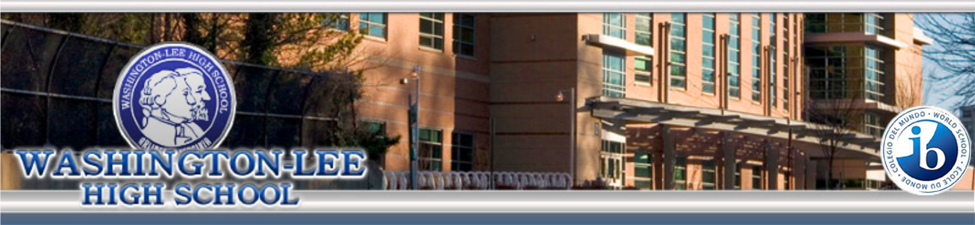 2018 End of Year Calendar for SeniorsMonetary Obligations/Text Books:If a student has lost or damaged a calculator/book/material, he/she will receive an obligation notice from the teacher to take to Ms. Taylor (W-L treasurer) to clear the obligation. Ms. Taylor will give the student a receipt, which the student must show to the teacher so the student’s name can be removed from the list. This also applies to library books and cafeteria fees.BOAT PARTY TICKET SALES:  Tickets are $65.00 and available to W-L seniors only. No guests.  We prefer that you purchase your ticket online at http://w--‐lpta.org/seniorboatparty OR complete the form posted online with your check payment (in a sealed envelope marked ATTN: SBP) to the Main office.  Please use one form for each student.  The last day for your submission will be May 11th.Thursday, March 15th-  SENIOR EXPERIENCE:  Application DeadlineTuesday, April 10th-May 11th-   SENIOR EXPERIENCE:Rolling acceptances as all forms are completed.  Students participating must turn in their books and meet their monetary obligations prior to May 11.Monday and Tuesday, April 16th-17th-  FORMALS FOR FIVE:   Monday from 3:01-5:00pm and Tuesday during all three lunches 11:20am-1:29pm and after school from 3:01-5:00pm.  Little TheaterMonday-Friday, April 16th-20th-  VOTE FOR GRADUATION SPEAKER:Each year the senior class votes for the teacher from whom they would like to hear at their Graduation. Voting will be done through Generals period.Wednesday-Friday, May 9th-11th-  DISTRIBUTION OF CAPS AND GOWNS: Through Generals period for students who have paid their dues of $60.00 and met their monetary obligations. See the school treasurer, Ms. Taylor, in the main office for further information.Monday-Thursday, May 7th-10th-  PROM TICKET SALES: During lunches, only in the main hallway. You MUST have paid your Senior Class Dues ($60) and cleared obligations to purchase a Prom Ticket ($60). Please see Ms. Taylor, the treasurer, if you have not paid your class dues and other obligations.  Please note, ticket sales end Thursday, 5/10.Friday, May 11th:  SENIOR EXPERIENCE:  Mentor Contact Information DueFriday, May 11th- SENIOR PROM:8:00 p.m. – 12:00 a.m. (Doors close at 10:00 p.m.) @ Crystal City Hilton.Monday-Friday, May 14th-18th- SENIOR EXPERIENCE: Final ApprovalsMonday, May 21st-  SENIOR EXPERIENCE BEGINS:Students should report to their work location.Tuesday-Friday, May 29th -June 1st: GRADUATION TICKET DISTRIBUTION:All lunch periods in the Administration office, room 1019.  Ask for Ms. Herrera.Tickets will also be available Monday, June 4th from 8:00 a.m. to 3:30 p.m.  Seniors must sign for the tickets.Please keep in mind that there are a limited number of seats available.  This is beyond our control.  As each graduating class gets larger, the number of tickets available to each student becomes limited.  Five (5) tickets will be available to each graduating senior. Graduates not needing all of their tickets are asked to give their extra tickets to Ms. Herrera.  Any student who might need more than five (5) tickets should leave their name on a waiting list with Ms. Herrera in the Administration office, room 1019 by May 31st.  A lottery process will be used to accommodate any additional ticket requests. SIGN-UP for bus transportation to Constitution Hall with Ms. Herrera.  Seating is limited for seniors who wish to ride the school bus to graduation. To reserve a space, you must sign up in the Administration office, room 1019 by June 7th.SPECIAL ARRANGEMENTS – Seating for people with disabilities and families who require ASL interpretation will be available. Please see either Mrs. Jackson-Davis or Ms. Herrera by June 1st in room 1019 for special arrangements.Tuesday, June 5th- AWARDS CEREMONY: 8:45 AM Students receiving awards will receive an invitation to participate.Tuesday, June 5th- Mandatory GRADUATION PRACTICE: at 9:45 a.m. in the gym.  Students may pick up IB, NHS, and Valedictorian sashes immediately after practice.Tuesday, June 5th- Farewell assembly at 10:45 a.m. in the Auditorium.Tuesday, June 5th- SENIOR PICNIC & Yearbook Signing Party:Quincy Park 11:30 a.m. - 2:00 p.m. Rain date: June 6th  Tuesday, June 5th- EXTRA GRADUATION TICKETS AVAILABLE FOR PICKUP in room 1019 after 11:30 a.m. Thursday, June 7th-  SPRING SPORTS BANQUET: 6:30 p.m. in the CafeteriaFriday, June 8th-  DEADLINE FOR SUMMER SCHOOL REGISTRATION: Summer school will be held at Wakefield, July 9th to August 10th, Per. 1: 7:45 a.m. - 10:45 a.m.  Per. 2:  11:15 a.m. – 2:15 p.m.Forms are available in the Counseling Office or online.  See your Counselor for information.Tuesday, June 12th-  SENIOR EXPERIENCE:                                                                                                                                                  Submit time sheet and reflection to the IB Office between 8:30 a.m. and 12:30 p.m.Thursday, June 14th- GRADUATION Constitution Hall, Washington, DC at 10:00 a.m.: Seniors riding the buses should arrive at Washington-Lee (entrance 5 – bus lane) by 8:00 a.m. Buses will not wait, so be on time. Seniors going directly to Constitution Hall must be in line no later than 9:15 a.m. No one will be allowed to enter Constitution Hall between 9:50 a.m. and 10:05 a.m. due to safety measures put into place by Constitution Hall – Please arrive early.Thursday, June 14th-  BOAT PARTY:  Seniors check in at the W-L cafeteria at 10:45 p.m. before departing by bus for the Odyssey docked at the Washington, DC waterfront. Students must ride the bus from W-L to attend the Boat Party.   A little after midnight they’ll begin boarding the Odyssey for a 3-hour cruise on the Potomac River.  Students will return to W-L at 4 a.m. for breakfast, gifts, and prizes.  PLEASE EAT BEFORE THE BOAT PARTY.  SNACKS ON THE BOAT WILL BE MINIMAL.SUMMARY OF SENIOR EXPERIENCETuesday, April 10th-  SENIOR EXPERIENCE:Rolling acceptances as all forms are completed.  Students participating must turn in their books and meet their monetary obligations prior to May 11th.Friday, May 11th-  SENIOR EXPERIENCE:  Mentor Contact Information DueMonday, May 21st-  SENIOR EXPERIENCE BEGINS:Students should report to their work location.Tuesday, June 12th-  SENIOR EXPERIENCE:                                                                                                                                                  Submit time sheet and reflection to the IB Office between 8:30 a.m. and 12:30 p.m.